2015-2016 Kokomo High SchoolSchool Counseling Priority StandardsADVOCATE FOR THE STUDENTACADEMIC DEVELOPMENT Identify and understand graduation requirementsIdentifying resources based on individual needs Actively engage in challenging coursework based on the individual Understanding post-secondary education and life-long learning CAREER DEVELOPMENT Demonstrate critical thinking skills to make informed decisionsCareer awareness (self-knowledge, career exploration and career planning)Preparation for career options (post-secondary plan)Relationship of careers to academics and life PERSONAL/SOCIALRespecting self and othersIdentify cultural differences and responsibilities of young adults Identify at-risk behaviors that challenge young adultsDemonstrate the ability to balance school, home and community activities 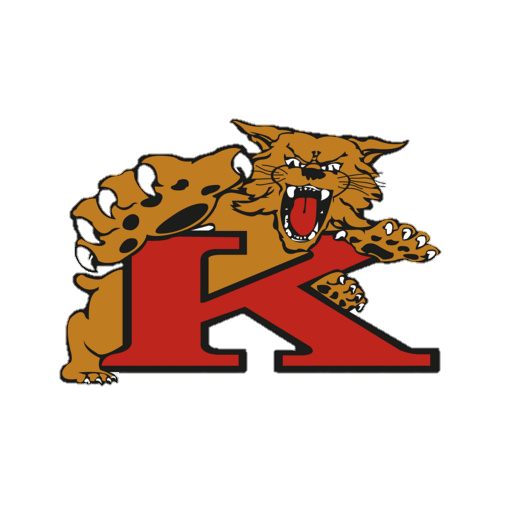 